ЗАЯВЛЕНИЕ НА ВОЗВРАТ ТОВАРА2021 г.______________мес. ____д.Желаемое действие клиента: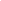 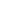 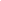         Замена товара                       PiniВозврат денег                          KreКредитный счетДополнительные документы: _________________________________________________________________________________________________________________________________________                                               Причины возврата товара:1) Отказ 2) Заказ по ошибке 3) Часть не заказана 4) Полученная часть-брак/повреждение 5) Некачественный товар 6) Другие причины (укажите): ____________________________________________________________________________________
_____________________________________________________________________________________                                                                                                           Подтверждаю, что данные точные : __________________________________________________                                     (должность,имя,фамилия,подпись)
 Фамилия,имя, подпись ответственного лица:________________________________________________                              Товар возвращает:                 (имя,фамилия,/назв.компании)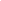                               (ном.контактного телефона)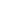                               (код компании)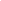  Товар принимает предприятие:       UAB „SIGNEDA“       Baltijos g. 39, Jonučių k.,  LT-53305,       Garliavos pšt. Kauno r. sav.        КОД компании 135685159       КОД НДС LT356851515Но.Код каталогаНазвание частиКоличествоПричина возврата (выберите номер)Решение ответств.лица1) Товар принимается 2) Товар не принимаетсяРешение ответств.лица1) Товар принимается 2) Товар не принимаетсяНо.Код каталогаНазвание частиКоличествоПричина возврата (выберите номер)КомментарийВывод1.2.3.4.5.6.7.8.9.10.11.12.13.